Group Situations and Suggestions: Aim is 24 cubs in your group 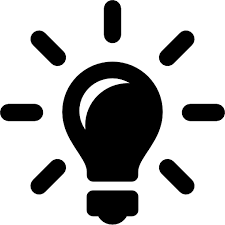 Matrix showing cub section status and suggested promotion actions so that everyone knows your aimDevelop Full Year Program from scratch (draft)0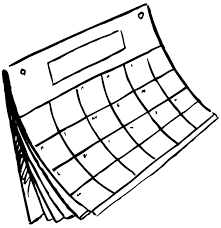 Add school holidays and public holidaysAdd District, Region and State activitiesCubareeAgoonoreeScout Hike, DragonSkin, JOTA/JOTIAdd key community dates:Lunar New YearAnzac DayLocal community eventsClean Up Australia DayStreet parades: e.g. Granny Smith Festival ParadeAdd nearby Activity Centre eventsSWASH at Woolwich: CanoeingAir Activities at CamdenScout Museum at Newington ArmoryAdd suggested group/section eventsAnnual Open Night in JulyE.g. Flight nightEnd of year gatheringFamily campAdd outdoor eventsHalf day hikesSpit to ManlyForeshore walkBike ride along Parramatta RiverVisit Maritime Museum in Darling HarbourVisit Sydney ObservatoryVisit Art GalleryWalk across Sydney Harbour BridgeFerry trip to ManlyLocal night hikesAdd crazy activity nightsCardboard canoeingCooking nightPastaPancakesPop cornMarket NightObstacle courseIndoor climbingCrazy constructionWater slide nightVisit another group (Buddy)Games nights for first night of each termHarmony night with coloursBilly cart nightSports nightSwimming nightInclude water safety#Number of cubsGroup Audit?Annual, Term & Nightly programs?Bring a friend?Big “A” boards?Banners, etcOpen Nights?School Promotion?District Help?Less than 10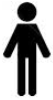 Yes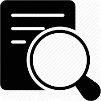 YesYes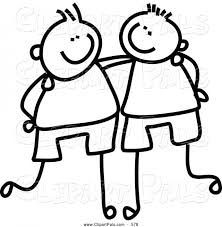 Yes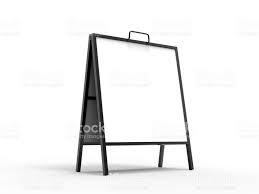 Yes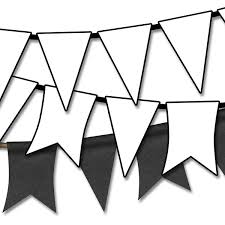 Yes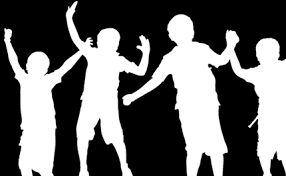 Yes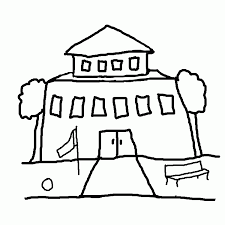 Yes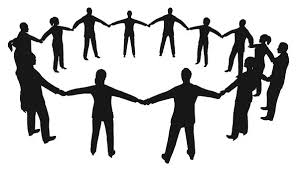 Between 10 and 15Yes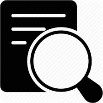 YesYes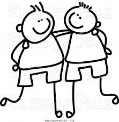 ?
Yes???More than 15Yes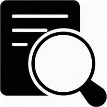 YesOccasionally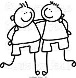 ??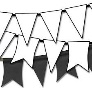 ??24YesYes